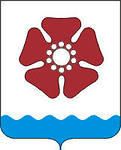 КОНТРОЛЬНО-СЧЕТНАЯ ПАЛАТА МУНИЦИПАЛЬНОГО ОБРАЗОВАНИЯ «СЕВЕРОДВИНСК»г. Северодвинск, 164500                                                                                        тел./факс (88184)52 39 82, 58 39 85ул. Бойчука, 3                                                                                                          е-mail: ksp77661@yandex.ru  Заключение № 49по проекту решения Совета депутатов Северодвинска «О внесении изменений в решение Совета депутатов Северодвинска от 27.11.2014 № 91»02 ноября 2018 года	Настоящее заключение подготовлено Контрольно-счетной палатой Северодвинска в соответствии с Федеральным законом от 07.02.2011 № 6-ФЗ «Об общих принципах организации и деятельности контрольно-счетных органов субъектов Российской Федерации и муниципальных образований», Положением о Контрольно-счетной палате муниципального образования «Северодвинск», утвержденным решением Совета депутатов Северодвинска от 28.11.2013 № 34, по проекту решения Совета депутатов Северодвинска «О внесении изменений в решение Совета депутатов Северодвинска от 27.11.2014 № 91» (далее – проект решения), внесенного Главой Северодвинска.Рассмотрев представленный проект решения с пояснительной запиской и приложенными документами, Контрольно-счетная палата Северодвинска отмечает следующее.Проектом решения предлагается уточнить порядок налогообложения имущества физических лиц, установленный решением Совета депутатов Северодвинска от 27.11.2014      № 91 «О налоге на имущество физических лиц», а именно:- привести в соответствие с Налоговым кодексом Российской Федерации (далее – НК РФ) виды объектов налогообложения при установлении ставок налога и предоставлении налоговых льгот в связи с принятием Федерального закона от 03.08.2018 № 334-ФЗ «О внесении изменений в статью 52 части первой и часть вторую Налогового кодекса Российской Федерации» (далее – Федеральный закон № 334-ФЗ);- снизить ставку налога в отношении объектов незавершенного строительства в случае, если проектируемым назначением таких объектов является жилой дом, с 0,3 процента до 0,1 процента;- отменить фактически неиспользуемые налоговые льготы;- уточнить категорию лиц, которым предоставлена налоговая льгота;- установить срок вступления изменений в силу, с 1 января 2019 года, но не ранее чем по истечении одного месяца со дня его официального опубликования.В пояснительной записке не приводится расчет бюджетного эффекта от принятия данного проекта решения.В соответствии с частью 2 статьи 399 НК РФ, устанавливая налог на имущество физических лиц, представительные органы муниципальных образований определяют налоговые ставки в пределах, установленных главой 32 НК РФ, и могут также устанавливать налоговые льготы, не предусмотренные главой 32 НК РФ, основания и порядок их применения налогоплательщиками.Контрольно-счетная палата Северодвинска обозначает следующие замечания и предложения:1. В соответствии с пунктом 5 статьи 3 Федерального закона № 334-ФЗ действие положений НК РФ, реализованных в проекте решения (дефисы первый и второй пункта 1.1, пункты 1.5 и 1.6), распространяется на правоотношения, связанные с исчислением налога на имущество физических лиц с 1 января 2017 года. Срок вступления в силу проекта решения с 1 января 2019 года приводит к несоответствию решения Совета депутатов Северодвинска от 27.11.2014 № 91 «О налоге на имущество физических лиц» (далее – решение о налоге на имущество физических лиц) положениям НК РФ.Пункт 2 проекта решения следует дополнить условием о распространении ряда положений решения о налоге на имущество физических лиц на правоотношения, связанные с исчислением налога на имущество физических лиц с 1 января 2017 года.2. Не представлено обоснование снижения налоговой ставки в отношении объектов незавершенного строительства в случае, если проектируемым назначением таких объектов является жилой дом, с 0,3 процента до 0,1 процента.Ставка налога в размере 0,3 процента была установлена с учетом положений пункта 3 статьи 406 НК РФ в целях стимулирования завершения строительства объектов.3. Предлагаемое изменение категории налогоплательщиков, имеющих право на налоговую льготу в соответствии с подпунктом 4 пункта 4 решения о налоге на имущество физических лиц, в части замены условия о том, что оба родителя лица в возрасте до 18 лет являются не пенсионерами, а лицами, достигшими возраста соответственно 55 лет для мужчин и 50 лет для женщин, соответствующими условиям для назначения страховой пенсии по старости, предусмотренным частями 2 и 3 статьи 8 Федерального закона от 28.12.2013                  № 400-ФЗ «О страховых пенсиях», фактически ухудшает положение налогоплательщиков поскольку в соответствии законодательством Российской Федерации пенсии назначаются и по иным основаниям кроме оснований, указанных в Федеральном законе от 28.12.2013 № 400-ФЗ «О страховых пенсиях», а пенсионером может быть гражданин и ранее достижения предлагаемого возраста.С учетом вступления в силу Федерального закона от 03.10.2018 № 350-ФЗ «О внесении изменений в отдельные законодательные акты Российской Федерации по вопросам назначения и выплаты пенсий» с 01.01.2019, в НК РФ поддержка граждан предпенсионного возраста реализована путем добавления к категории «пенсионеры, получающие пенсии, назначаемые в порядке, установленном пенсионным законодательством» новой категории «физические лица, соответствующие условиям, необходимым для назначения пенсии в соответствии с законодательством Российской Федерации, действовавшим на 31 декабря 2018 года». С учетом изложенного, предлагаем сохранить в подпункте 4 пункта 4 решения о налоге на имуществе физических лиц слова «пенсионерами» и «пенсионное удостоверение» с учетом дополнения новым условием.Контрольно-счетная палата Северодвинска рекомендует проект решения «О внесении изменений в решение Совета депутатов Северодвинска от 27.11.2014 № 91» к рассмотрению с учетом замечаний и предложений на заседании Совета депутатов Северодвинска.Председатель                                                                                                                       Р.В. Жириков